    UNIVERSIDAD AUTÓNOMA DE BAJA CALIFORNIA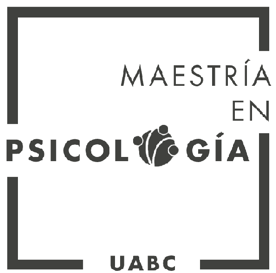 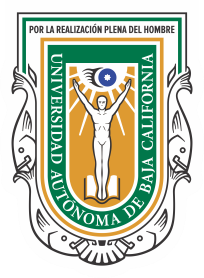 Facultad de Ciencias HumanasFacultad de  Ciencias Administrativas y SocialesEscuela de Ingeniería y Negocios Guadalupe VictoriaMaestría en Psicología LGAC Intervención psicosocial y comunitaria Almanza, A. & Gómez, A. (2017). Barreras para la adherencia al tratamiento farmacológico y no farmacológico en mujeres con VIH. Psicología y salud, 27 (1), 29-39. Almanza, A. & Gómez, A. (2017). Masculinidades emergentes a través de la trayectoria del padecimiento: implicaciones para el cuidado de la salud de varones que viven con VIH. Universitas Psychologica, 16 (2), 1-9. Almanza, A. & Gómez, A. (2017). Trata de personas con fines de explotación sexual comercial, derechos y seguridad humana. En S. Izcara y K. Andrade (comp.). Trata de personas, migración y derechos humanos (pp. 39-52). México: Fontamara-UAT. Almanza, A., Gómez, A., & Gurrola, G. (2018). Victimización, resiliencia y salud mental de estudiantes de universidad en Tamaulipas, México. Revista Latinoamericana de Ciencias Sociales, Niñez y Juventud. 16 (1), 345-360. Almanza, A., Gómez, A., Guzmán, D. & Cruz, J. (2018). Representaciones sociales acerca del narcotráfico en adolescentes de Tamaulipas. Región y sociedad, 30 (72), 1-25. Ayala-Mira, M., López-Ortega, M. & Reyes, E. (2018). Violencia en la pareja y en el trabajo en trabajadoras de la industria maquiladora de Mexicali, B.C. en O. Esparza, P. Montañéz, I. Carrillo y M. Gutiérrez. Fenómenos de la violencia en México y su repercusión psicológica en la población. México:UACJ. Flores, F., Almanza, A. & Gómez, A. (2008). Análisis del impacto del VIH-SIDA en la familia: una aproximación a su representación social. Psicología Iberoamericana, 16(2), 6-13. Flores, F., Chapa, A., Almanza, A. & Gómez, A. (2011). Adaptación del programa de intervención relaciones saludables a grupos de México que viven con el VIH. Acta psiquiátrica y psicológica de América latina, 57 (1), 29-38. Gómez, A. & Almanza, A. (2012). Vulnerabilidad social y prostitución, un estudio de caso. Revista electrónica de Psicología Iztacala, 15(4), 1183-1208. Gómez, A. & Almanza, A. (2013). Análisis crítico de discursos sobre prostitución de niñas y adolescentes. Revista latinoamericana de ciencias sociales, niñez y juventud, 11(2), 647-658. Gómez, A. & Almanza, A. (2015). Clientes de prostitución: representaciones sociales de trata de personas. Psicología & Sociedade, 27 (2), 280-289. Chapa, A., Almanza, A. & Gómez, A. (2014). Narrativas de los familiares como cuidadores primarios de pacientes con infección por virus de inmunodeficiencia humana (VIH). En J. A. Vírseda & J. M. Bezanilla (Coords.). Enfermedad y Familia Vol. 1. México: UAEM. Gómez, A. & Almanza, A. (2016). Impacto del narcotráfico en jóvenes de Tamaulipas, Méxio: drogas e inseguridad. Psicología, 34 (2), 445-472. Gómez, A. & Almanza, A. (2016). Trata, explotación sexual comercial y prostitución de niñas, niños y adolescentes en la Ciudad de México. En S. Izcara & K. Andrade (Comp.). Migración indocumentada y trata de personas (pp. 135- 157). México: Fontamara-UAT.  Gómez, A. & Almanza, A. (2016). Posibilidades de la perspectiva de género en el estudio, prevención y atención de la trata de personas. En T. Guzmán & J. Guzmán (Coords.). Género, universidad y sociedad (pp. 71-88). México: Porrúa-UAT. Gómez, A. & Almanza, A. (2017). Narrativas de adicción y recuperación de una anestesióloga. Health and addictions, 17 (1), 133-144. Gómez, A. H. & Almanza, A.M. (2018). Barriers to addiction prevention and treatment in communities with organized crime: the perspective of health providers. Salud Mental, 41(2), 73-80. Gómez, A., Almanza, A., Romero, D. & Gracia, B. (2018). Atención primaria en adicciones: necesidades percibidas por un grupo de terapeutas. Alternativas en psicología, 39, 53-67. Gurrola, M., Balcazar, P., Esparza, O., Gómez, A.H & Almanza, A.M. (2018). Protective Factors for the Development of Psycho-pathological Symptoms in Young Victims of Community Violence. International Journal of Emergency Mental Health and Human Resilience, 20 (1), 1-9. Reyes, E., González, E., & Be, P. (2018). Evaluar la práctica docente a partir de los comentarios de estudiantes universitarios. Revista Iberoamericana De Educación, 76(2), 117-134. 